REGULAMIN KONKURSU LITERACKIEGO DLA RODZICÓW I DZIECICelem konkursu jest inspirowanie dzieci i rodziców do aktywności twórczej i czytelniczej, pobudzanie fantazji, rozwijanie zainteresowań literackich, stworzenie dzieciom i rodzicom możliwości prezentacji autorskich pomysłów oraz integracja rodziny.1. Niniejszy regulamin został sporządzony w związku z podejmowaniem działań w ramach  Narodowego Programu Rozwoju Czytelnictwa 2.0 na lata 2021-2025. 2. Regulamin ma charakter wewnętrzny. 3. Postanowienia ogólne:Organizatorem konkursu jest Przedszkole Kasztanowa Kraina, ul. Parkowa 7 66-340 Przytoczna.Konkurs skierowany jest dla chętnych rodziców i dzieci w wieku 3-6 lat.Konkurs trwa od 22.11.2021r do  10.12.2021r. włącznie.Przedmiotem konkursu jest opracowanie bajki (tekst + ewentualna ilustracja) na dowolny temat.Utwór musi być napisany w języku polskim, wierszem lub prozą. Powinien być zrozumiały, dostosowany do poziomu dzieci przedszkolnych. Nie może zawierać treści obraźliwych.Bajka (tekst + ewentualna ilustracja) powinna mieścić się w formacie A4. Dziecko wraz z rodzicem może zgłosić do konkursu 1 bajkę.Warunkiem uczestnictwa w konkursie jest dostarczenie bajki do przedszkola lub przesłanie jej w formie elektronicznej na adres przedszkole@przytoczna.pl w nieprzekraczalnym terminie 10.12.2021r. do godz. 15:30.Zgłoszone prace oceni komisja konkursowa powołana przez organizatora do 17.12.2021r. Wyniki zostaną ogłoszone 22.12.2021r. w trakcie spotkań świątecznych w grupach oraz na stronie internetowej przedszkola.Laureaci konkursu otrzymają nagrody rzeczowe.                                                                                                                                         Organizator: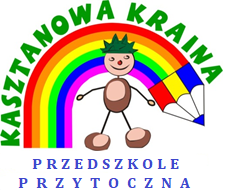 